ПРОЕКТ                           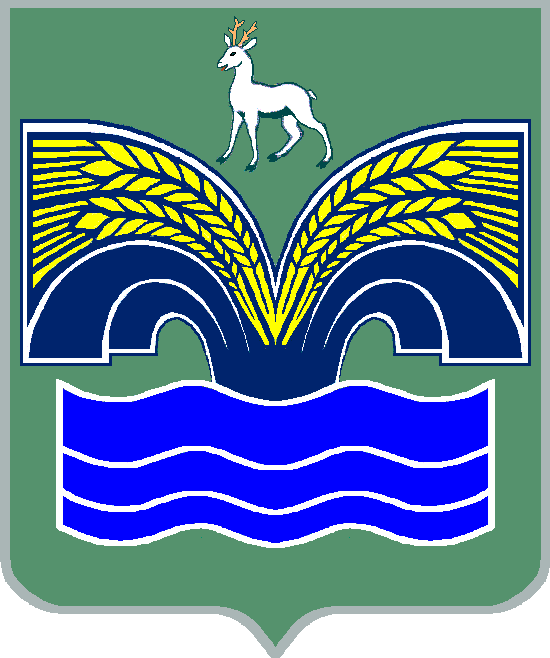 АДМИНИСТРАЦИЯСЕЛЬСКОГО ПОСЕЛЕНИЯ ХОРОШЕНЬКОЕ
МУНИЦИПАЛЬНОГО РАЙОНА КРАСНОЯРСКИЙСАМАРСКОЙ  ОБЛАСТИПОСТАНОВЛЕНИЕ                                    от  февраля 2024 года №  О внесении изменений в постановление администрации сельского поселения Хорошенькое муниципального района Красноярский Самарской области от 11 марта 2020 года № 23 «О создании комиссии по организации антимонопольного комплаенса в Администрации сельского поселения Хорошенькое муниципального района Красноярский Самарской области»          В связи с кадровыми изменениями в администрации сельского поселения Хорошенькое муниципального района Красноярский Самарской области, администрация сельского поселения Хорошенькое муниципального района Красноярский Самарской области ПОСТАНОВЛЯЕТ:Приложение № 2 к постановлению администрации сельского поселения Хорошенькое муниципального района Красноярский Самарской области от 11 марта 2020 года № 23 «О создании комиссии по организации антимонопольного комплаенса в Администрации сельского поселения Хорошенькое муниципального района Красноярский Самарской области» изложить в редакции согласно приложения 1. 2. Опубликовать настоящее постановление в газете «Красноярский вестник» и разместить на официальном сайте Администрации муниципального района Красноярский Самарской области в разделе Поселения /Сельское поселение Хорошенькое/.3. Настоящее постановление вступает в силу со дня его официального опубликования.Глава сельского поселения Хорошенькое муниципального районаКрасноярский Самарской области                                               Р.А. Куняев                                                                                                    Приложение                                                                    к постановлению администрации сельского                                                               поселения Хорошенькое от .02.2024 г. №  СОСТАВкомиссии по организации функционированияантимонопольного комплаенса в Администрации сельского поселения Хорошенькое муниципального района КрасноярскийСамарской областиКуняев Роман Александрович- Глава сельского поселения Хорошенькое муниципального района Красноярский Самарской области, председатель комиссии;Кудашева Марина Осиповна- ведущий специалист-главный бухгалтер, заместитель председателя;Сыркина Елена Алексеевна- ведущий специалист, секретарь комиссии;       Члены комиссии:       Члены комиссии:Моисеенко Оксана МихайловнаИванова Валентина Николаевна- ведущий специалист;- специалист II категории